Nom :Gr dateDarwinDarwin Chap 3Nom :DarwinNom au complet :Charle rober darwinPériode de temps :1809-1882Théorie :L'évolutionNationalité :englaisSon oeuvre :L’origine des éspéce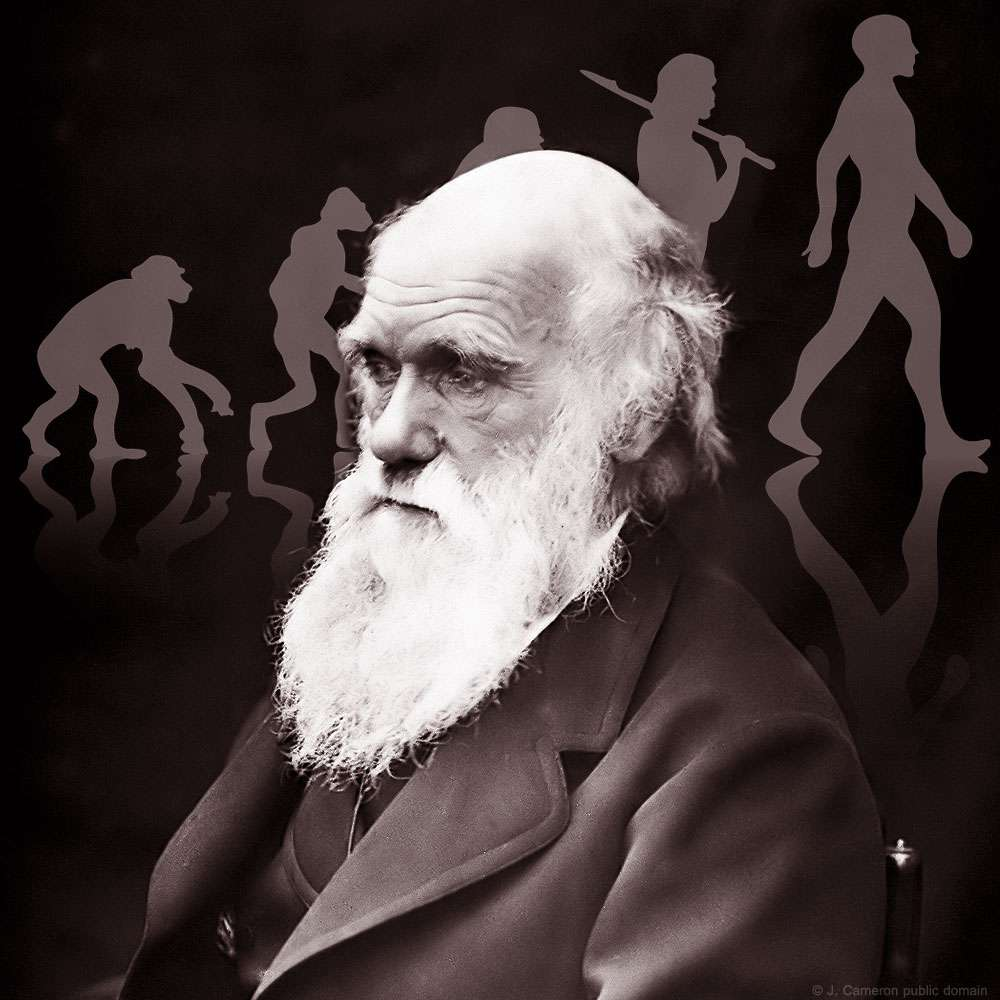 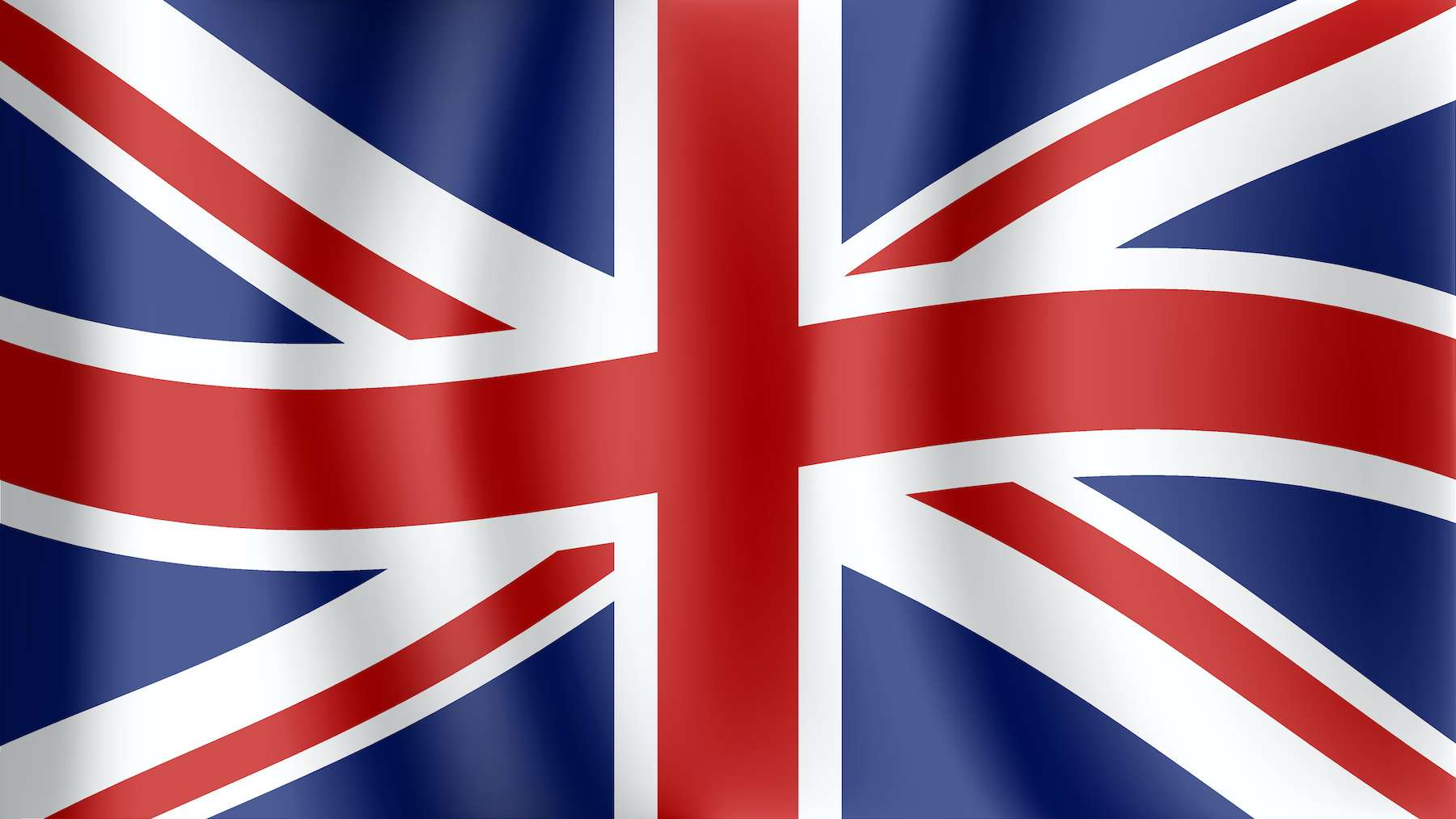 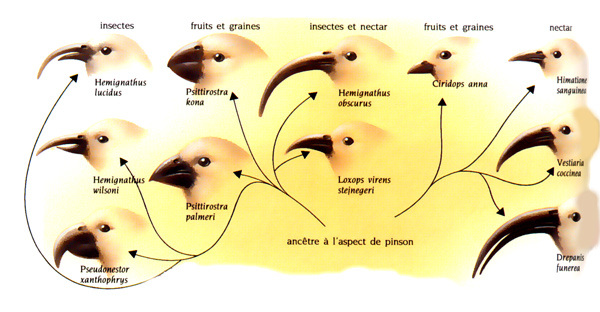 